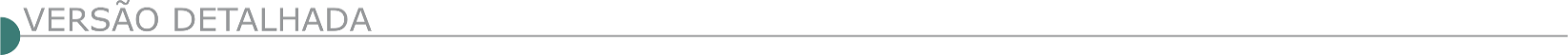 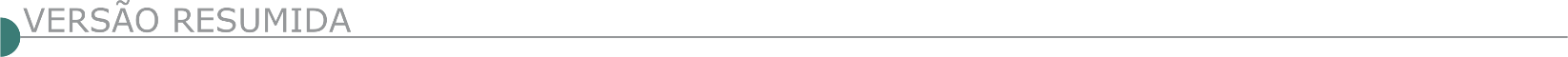 ESTADO DE MINAS GERAISCOMPANHIA ENERGÉTICA DE MINAS GERAIS - CEMIG COMPANHIA ENERGÉTICA DE MINAS GERAIS – CEMIG GERÊNCIA DE COMPRAS DE MATERIAIS E SERVIÇOS AVISOS DE EDITAL PREGÃO ELETRÔNICO 500-16443.Ata Registro de preço para futura e eventual contratação de empresas de engenharia para execução de serviços de reformas, manutenções e ampliações em estruturas civis da Central Eólica Volta do Rio e Central Eólica Praias de Parajuru, sob demanda, nas formas estabelecidas em planilhas referenciais de serviços descritos no Sistema Nacional de Pesquisa de Custos e Índices da Construção Civil – SINAPI ou no Sistema de Custos Referenciais de Obras – SICRO ou SEINFRA/CE – Secretaria de Estado de Infraestrutura do Ceará. Edital e demais informações: http://compras.cemig.com.br. PMMG - AVISO DE LICITAÇÃO TOMADA DE PREÇOS Nº 01/2022. TIPO: MENOR PREÇO GLOBAL - PROCESSO DE COMPRANº1254266/08/2022. OBJETO: Contratação de empresa especializada da área de engenharia/arquitetura com a finalidade de realizar a construção do Hangar da 6ªBRAVE da PMMG, na cidade de Poços de Caldas/MG, compreendendo uma área construída de 630,05 m², conforme Projeto Básico e demais anexos a este edital. Regime de execução: Empreitada por Preço Global. O edital de licitação encontra-se à disposição dos interessados no link https://www.policiamilitar.mg.gov.br/portal-pm/licitacao.action e no site www.compras.mg.gov.br. Para disponibilização do presente instrumento convocatório, bem como dos demais documentos tais como projetos, planilhas etc. necessário que o interessado apresente mídia para gravação. O credenciamento para a Sessão pública dar-se-á no dia 26/05/2022, de 08:30h às 09:30h horário de Brasília. A Sessão de abertura do Envelope nº 1 da “1ª fase / habilitação” e o de nº 2 da“2ª fase / proposta” será às 9:30h horário de Brasília. Local: Auditório da 18ª Região de Polícia Militar, situado na Rua Amâncio Mazzaropi, nº 195, bairro Estância São José– Poços de Caldas/MG.EDITAL DE LICITAÇÃO PMMG/2° RPM – TOMADA DE PREÇOS 02/2022 – UNID. EXECUTORA: 1259966. PROCESSO DE COMPRAS 08/2022. Objeto: contratação de empresa de arquitetura/engenharia para a implantação do posto de combustível na sexta companhia de polícia militar independente (6ª cia pm ind) da PMMG em Esmeraldas-MG, conforme condições previstas no Edital disponível no site www.compras.mg.gov.br, Entrega das Propostas no dia 12 de maio de 2022, entre 09h00min e 09h30min. Informações no Tel. (31) 2191-5129ARCOS PREFEITURA MUNICIPAL AVISO DE EDITAL - PROCESSO LICITATÓRIO Nº154/2022 TOMADA DE PREÇOS Nº001/2022 OBJETO contratação de empresa para reforma dos banheiros, cozinha e área de serviços do Prédio da Prefeitura Municipal. ABERTURA DA SESSÃO: Dia 12 de maio de 2022 as 16:00 horas. LOCAL: Departamento de Licitações e Contratos, situado à Rua Getúlio Vargas, nº 228 – centro – Arcos/MG.CONSULTAS AO EDITAL: Na internet, no site www.arcos.mg.gov.br ou no Departamento de Licitações e Contratos supracitado ESCLARECIMENTOS: e-mail: arcoslicita@arcos.mg.gov.br, telefone: (37) 3359-7905. Departamento de Licitações e Contratos supracitado.AVISO DE EDITAL - PROCESSO LICITATÓRIO Nº155/2022 TOMADA DE PREÇOS Nº002/2022. OBJETO C Contratação de empresa para Reforma dos Banheiros Masculino e Feminino Externos da Quadra Principal do Ginásio Poliesportivo e banheiros e bancadas da Biblioteca da Casa de Cultura no município de Arcos. ABERTURA DA SESSÃO: Dia 12 de maio de 2022 as 13:30 horas. LOCAL: Departamento de Licitações e Contratos, situado à Rua Getúlio Vargas, nº 228 – centro – Arcos/MG.CONSULTAS AO EDITAL: Na internet, no site www.arcos.mg.gov.br ou no Departamento de Licitações e Contratos supracitado ESCLARECIMENTOS: e-mail: arcoslicita@arcos.mg.gov.br, telefone: (37) 3359-7905. CABECEIRA GRANDE PREFEITURA MUNICIPAL AVISO DE ALTERAÇÃO DE EDITAL PL 014/2022 A Prefeitura Municipal de Cabeceira Grande, por intermédio da pregoeira, em decorrência da impugnação apresentada, resolve acatar e alterar o PL n° 014/2022 TP n° 003/2022, cujo objeto é contratação de empresa especializada em prestação serviços de limpeza urbana compreendendo o serviço de varrição manual, raspagem, capina manual, roçada de vias públicas e pintura de meios fios em ruas avenidas praças e passeios públicos, nos seguintes termos. Fica retirada a exigência da apresentação das empresas “ 10.1.3.3 - As empresas deverão apresenta registro no Conselho Regional de Administração – CRA, da seda da licitante. ” E consequentemente, fica remarcada a data da presente licitação para o dia 11/05/2022 às 09:00– Inf.licitacaocabeceiragrande@hotmail.com, (38) 3677 8093 – Admar Gomes Hilarino – Presidente, Cabeceira Grande – MG 25 de abril de 2022CANTAGALO PREFEITURA MUNICIPAL AVISO DE LICITAÇÃO- NOVA DATA DE JULGAMENTO PROCESSO Nº 033/2022 TP Nº 004/2022 O Município de Cantagalo/MG torna público o Aviso de Licitação PAL nº 033/2022 Tomada de Preço nº 004/2022 Objeto: Contratação de empresa do ramo de engenharia especializada em construção visando a Ampliação de Unidade Básica de Saúde (UBS) conforme projeto, Obra proveniente da Emenda Proposta Nº 13164.5480001/21- 001, em atendimento à Secretaria Municipal de Serviços Urbanos e Obras Públicas do Município de Cantagalo/MG e especificações no Edital e Anexos, exercício 2022. Tipo: Menor Preço Global- Regime: Empreitada por preço global. OCORREU ALTERAÇÕES NA PLANILHA ORÇAMENTARIA- EM ATENDIMENTO A IMPUGNAÇÃO. Abertura 16/05/2022 às 09:00 h inf. (33)3433 9001 licitacaocantagalo21@gmail.com edital e anexos https://www.cantagalo.mg.gov.br/licitacoes/1.AVISO DE LICITAÇÃO PROCESSO Nº 037/2022 TOMADA DE PREÇO Nº 005/2022 O Município de Cantagalo/MG torna público o Aviso de Licitação PAL nº 037/2022 Tomada de Preço nº 005/2022 Objeto: Contratação de empresa do ramo de engenharia especializada em construção visando a construção de Praça conforme projeto, Obra proveniente da Resolução 038/2021, em atendimento à Secretaria Municipal de Serviços Urbanos e Obras Públicas do Município de Cantagalo/MG e especificações no Edital e Anexos, exercício 2022. Tipo: menor preço global. Tipo: Menor Preço Global- Regime: Empreitada por preço global. Abertura 17/05/2022 às 09:00 h inf. (33)3433 9001 licitacaocantagalo21@gmail.com edital e anexos https://www.cantagalo.mg.gov.br/licitacoes/1.CATAS ALTAS PREFEITURA MUNICIPAL ERRATA Nº 002 CONCORRÊNCIA Nº 001/2022 O Município de Catas Altas torna público a Errata nº 002 ao edital de Concorrência nº 001/2022, PRC nº 029/2022, para contratação de empresa para execução de serviços diversos de engenharia para recuperação/implementação de redes de esgoto sanitário, redes de drenagem urbana; execução e manutenção de calçamentos variados, passeios e meios-fios; fornecimento de manilhas para execução de cisternas; execução e manutenção de telhados e afins, fornecimento de materiais diversos e mão-de-obra especializada em pequenos serviços não previstos de engenharia, conforme edital, e seus anexos e Erratas nº 001 e 002. A data da sessão pública do certame se mantém dia 02/05/2022, às 8 horas. Mais informações no sítio http://portaltransparencia.catasaltas.mg.gov.br/licitacoes. CONCEIÇÃO DAS ALAGOAS PREFEITURA MUNICIPAL - TOMADA DE PREÇOS Nº 02.05.2022.Publica Aviso de Licitação. Torna público que fará no dia 16 de maio de 2022, com entrega dos envelopes até às 10:00 horas e abertura dos envelopes às 10:30 horas, no departamento de aquisições e contratações de serviços, Licitação modalidade Tomada de Preço, do tipo técnica e preço, com o seguinte objeto: Contratação de pessoa jurídica na área de engenharia civil para reforma da Unidade de Saúde Claudemiro Gomides, situada na Praça Ponciano Carlos, nº: 62 – Distrito dos Poncianos, para atender a Resolução SEGOV nº 011/2021, de 03 de maio de 2021. Tudo de conformidade com a Lei nº 8.666/93 e suas alterações pela Lei nº 8.883/94, Lei nº 9.648/98. Mais informações estarão à disposição na Prefeitura Municipal, departamento de aquisições e contratações de serviços, na Rua Floriano Peixoto, 395 - fone: (034) 3321-0029.TOMADA DE PREÇOS Nº 02.07.2022. Publica Aviso de Licitação. Torna público que fará no dia 16 de maio de 2022, com entrega dos envelopes até às 12:00 horas e abertura dos envelopes às 12:30 horas, no departamento de aquisições e contratações de serviços, Licitação modalidade Tomada de Preço, do tipo técnica e preço, com o seguinte objeto: Contratação de pessoa jurídica na área de engenharia civil para reforma do galpão para funcionamento da UAI (Unidade de Atendimento Integrado), situada na Praça Jazinho Vieira de Sousa, nº: 35- Bairro José Borges de Sene, nesta Cidade, conforme planilha e memorial descritivo. Tudo de conformidade com a Lei nº 8.666/93 e suas alterações pela Lei nº 8.883/94, Lei nº 9.648/98. Mais informações estarão à disposição na Prefeitura Municipal, departamento de aquisições e contratações de serviços, na Rua Floriano Peixoto, 395 - fone: (034) 3321-0029.CORAÇÃO DE JESUS/MG - PP Nº 23/2022 Objeto: registro de preços para contratação de empresa especializada em mão de obra para futura e eventual instalação de bloquetes sextavados e confecção de meio fio com sarjetas em vias não pavimentadas na rede, Distritos e comunidades rurais do Município de oração de Jesus. Horário/Data: 07:30:00 de Quarta-feira, 04 de maio de 2022. Edita disponível no site www.coracaodejesus.mg.gov.br ou e-mail: licitacoracao@yahoo.com.br.  Maiores informações através do telefone: (38)3228-2282. DELFINÓPOLIS PREFEITURA MUNICIPAL AVISO EDITAL DE LICITAÇÃO - TOMADA DE PREÇOS Nº 001/2022Torna público que no dia 12 de maio de 2022 às 08h30min às 09 horas, na Rua José Abrão Pedro, n.º 268, Centro, na cidade de Delfinópolis/ MG – Divisão de Materiais/Compras, serão recebidos os credenciamentos, envelopes de Habilitação e Propostas relativos à modalidade tomada de preços nº 001/2022, tipo “Menor Preço Global”, que tem como objeto o: “contratação de empresa especializada em engenharia para construção do centro de convivência” conforme convenio SINCOV 862076/2017” com início da sessão as 09 horas – Delfinópolis/ MG, 25 de abril de 2022 – João Batista Machado – Encarregado de Licitações Torna público que no dia 12 de maio de 2022 às 13h30min às 14 horas, na Rua José Abrão Pedro, n.º 268, Centro, na cidade de Delfinópolis/ MG – Divisão de Materiais/Compras, serão recebidos os credenciamentos, envelopes de Habilitação e Propostas relativos à modalidade tomada de preços nº 002/2022, tipo “Menor Preço Global”, que tem como objeto o: “contratação de empresa especializada em engenharia para reforma do campo de futebol ‘prainha” conforme convenio SINCOV 853607/2017” com início da sessão as 14 horas – Delfinópolis/ MG, 25 de abril de 2022 – João Batista Machado – Encarregado de LicitaçõesDOM JOAQUIM - PREFEITURA MUNICIPAL PROCESSO LICITATÓRIO N° 30/2022, MODALIDADE TOMADA DE PREÇO N° 01/2022 Objeto “Reforma da Praça do Rosário, por meio de recursos advindos de emenda parlamentar estadual”, em atendimento à solicitação da Secretaria Municipal de Obras e Serviços Urbanos”. A reunião acontecerá dia 12/05/2022 às 09:00h, na sala de reuniões do prédio da prefeitura. O edital poderá ser retirado no site http://domjoaquim.mg.gov.br na aba “Transparência > Editais e Contratos” ou solicitado pelo e-mail licitacao@domjoaquim.mg.gov.br. Outras informações pelo telefone 31-3866-1212. DOURADOQUARA PREFEITURA MUNICIPAL - PROCESSO LICITATÓRIO Nº 037/2022. TOMADA DE PREÇO Nº 004/2022. Fará realizar às 09h00min do dia 13 de maio de 2022, em sua sede na Av. Antônio Davi Ramos 340, Centro, licitação na modalidade Tomada de Preço, tipo menor preço por empreitada global, visando à Contratação de empresa especializada para execução de obras de Construção da praça localizada no Conjunto Habitacional Cristóvão Batista Franco na Cidade de Douradoquara/ MG. Edital completo e maiores informações poderão ser obtidos na sede da Prefeitura ou pelo e-mail: licitacaodouradoquara@gmail.com. IBIRITÉ/MG - PROCESSO ADMINISTRATIVO 056/2022 TOMADA DE PREÇOS Nº. 006/2022 EDITAL DE LICITAÇÃO 033/2022 O Município de Ibirité́, por intermédio da Secretaria Municipal de Administração, realizará licitação na modalidade TOMADA DE PREÇO, do tipo MENOR PRECO critério de julgamento “MENOR VALOR GLOBAL“, em sessão pública, a ser realizada no Departamento de Compras, da Secretaria Municipal de Administração, localizada na Rua Arthur Campos, nº 906 – Bairro Alvorada, Ibirité/MG, conforme especificações contidas neste Edital e em seus Anexos. Esta licitação será regida pela Lei Federal nº. 8.666, de 21 de junho de 1993 e alterações, Lei Complementar nº. 123, de 14 de dezembro de 2006, bem como pelas regras estabelecidas neste Edital. Os envelopes de “Habilitação” e “Proposta Comercial” da(s) empresa(s) interessada(s) em participar desta licitação deverão ser protocolados até às 08 horas e 45 minutos do dia 17/05/2022, na Divisão de Protocolo do Departamento de Compras da Secretaria Municipal de Administração da Prefeitura Municipal de Ibirité, situada na Rua Arthur Campos, nº 906, Bloco Central, Alvorada, Ibirité. A abertura dos envelopes e o procedimento de julgamento iniciar-se-ão às 09 horas do dia 17/05/2022, na Sala de Licitações do Departamento de Compras da Secretaria Municipal de Administração da Prefeitura Municipal de Ibirité, localizada no endereço informado acima. Todas as referências de tempo no Edital, no aviso e durante a sessão pública, observarão obrigatoriamente o horário de Brasília - DF e, dessa forma, serão registradas no sistema e na documentação relativa ao certame. OBJETO 1.1. Contratação de empresa especializada para manutenção e conservação de prédios públicos incluindo os serviços de capina manual, roçada mecanizada e descapoeiramento, com fornecimento de material, mão de obra e equipamentos necessários, conforme as especificações do Termo Referência. O preço máximo/teto para a presente licitação é de R$ 3.295.983,48 (três milhões, duzentos e noventa e cinco mil, novecentos e oitenta e três reais e quarenta e oito centavos), conforme planilha orçamentária. Assim, as empresas que cotarem preço acima serão desclassificadas. https://www.ibirite.mg.gov.br/detalhe-da-licitacao/info/tp-6-2022/20755. EDITAL DE LICITAÇÃO Nº 021/2022 PROCESSO ADMINISTRATIVO Nº 041/2022 CONCORRÊNCIA PÚBLICA nº 002/2022 1. PREÂMBULO O Município de Ibirité, por intermédio da Secretaria Municipal de Administração, realizará licitação na modalidade CONCORRÊNCIA PÚBLICA, do TIPO MENOR PREÇO, sob regime de empreitada, por PREÇO UNITÁRIO, em sessão pública, a ser realizada no Departamento de Compras, da Secretaria Municipal de Administração, localizada na Rua Arthur Campos, nº 906 – Bairro Alvorada, Ibirité/MG, conforme especificações contidas neste Edital e em seus Anexos. Esta licitação será regida pela Lei Federal nº. 8.666, de 21 de junho de 1993 e alterações, Lei Complementar nº. 123, de 14 de dezembro de 2006, bem como pelas regras estabelecidas neste Edital. Os envelopes de “Habilitação” e “Proposta Comercial” da(s) empresa(s) interessada(s) em participar desta licitação deverão ser protocolados até às 08 horas e 45 minutos do dia 18/05/2022, na Divisão de Protocolo do Departamento de Compras da Secretaria Municipal de Administração da Prefeitura Municipal de Ibirité, situada na Rua Arthur Campos, nº 906, Bloco Central, Alvorada, Ibirité.  A abertura dos envelopes e o procedimento de julgamento iniciar-se-ão às 09 horas do dia 18/05/2022, na Sala de Licitações do Departamento de Compras da Secretaria Municipal de Administração da Prefeitura Municipal de Ibirité, localizada no endereço informado acima. Todas as referências de tempo no Edital, no aviso e durante a sessão pública, observarão obrigatoriamente o horário de Brasília - DF e, dessa forma, serão registradas no sistema e na documentação relativa ao certame. 2. OBJETO 2.1    A presente licitação tem por objeto a contratação de empresa especializada, sob regime de empreitada por preço unitário, para a execução de construção da Creche Pro infância do bairro Palmeiras. A contratação acima compreende o fornecimento de material, mão de obra e equipamentos necessários, para execução completa dos trabalhos, nas qualidades e condições de execução descritas neste edital e anexos.  2.2 2.3 Endereço: Rua C, Duval de Barros– Ibirité/MG CEP: 32420-336; Latitude: 19º974102; Longitude: 44º070206. O valor teto do serviço licitado limitador de propostas das licitantes é de R$ 4.679.087,67 (quatro milhões, seiscentos e setenta e nove mil, oitenta e sete reais e sessenta e sete centavos, sendo desclassificadas todas as propostas com preço total acima deste valor. https://www.ibirite.mg.gov.br/detalhe-da-licitacao/info/cp-2-2022/20750. ITAMONTE PREFEITURA MUNICIPAL AVISO DE LICITAÇÃO – PROCESSO 11/2022 – PREGÃO ELETRÔNICO 05 A Prefeitura Municipal de Itamonte comunica a todos os interessados que abriu licitação pública, regida pela Lei nº 10520/2020 e Decreto Federal 10.024/2019, cujo objeto é: Contratação de empresa para serviço de execução de pavimentação de vias públicas no município de Itamonte/MG, com INSCRIÇÂO EM ATA DE REGISTRO DE PREÇOS. Início do recebimento das propostas e credenciamento: 26/04/2022 às 10 horas. Sessão de abertura das Propostas e lances: 06/05/2022 às 09 horas. Edital e informações complementares na sede da Prefeitura e nos sites www.itamonte.mg.gov.br e www.bll.org.br. PREFEITURA MUNICIPAL DE LAGOA SANTA - AVISO DE LICITAÇÃO CONCORRÊNCIA PÚBLICA Nº 6/2022 Abertura da Concorrência Pública 006/2022 no dia 26/05/2022 às 09h30min, com recebimento dos envelopes até 09h. Objeto: Contratação de empresa especializada para a realização da obra: pavimentação, drenagem e obras complementares em diversos logradouros, no Município de Lagoa Santa/MG, com fornecimento de materiais, equipamentos necessários e mão de obra. O edital na íntegra estará disponível na Rua São João, 290 - Centro, no horário de 12h às 17h e/ou no site www.lagoasanta.mg.gov.br. MIRADOURO PREFEITURA MUNICIPAL REVOGAÇÃO DO PROCESSO 036/2022 - CONCORRÊNCIA PÚBLICA 001//2022Contratação de empresa especializada para fornecimento de materiais e prestação de serviços para reforma/ampliação e adequação do prédio do Pronto Atendimento de Miradouro. JUSTIFICATIVA: O inteiro teor da revogação encontra-se disponível no site da instituição www.miradouro.mg.gov.br. Informações (32) 3753-1160 ou e-mail: premir2013@yahoo.com.br.  PREFEITURA MUNICIPAL DE MURIAÉ AVISO DE LICITAÇÃO CONCORRÊNCIA PÚBLICA Nº 010/2022 Objeto: Prestação de serviços de engenharia civil consistentes em pavimentação e melhorias de estradas municipais, visando a realização de melhorias destas, por meio do sistema de registro de preços - Abertura da sessão de licitação marcada para o dia 26/05/2022 às 13:30 horas. A sessão de licitação será realizada na sala de reunião do Setor de Licitação, situado no Centro Administrativo "Pres. Tancredo Neves", Av. Maestro Sansão, 236/ 3º andar, Centro, Muriaé - MG. O edital poderá ser obtido no setor de licitação e site https://muriae.mg.gov.br/ - Informações através do telefone (32) 3696.3317.MUNICÍPIO DE MUTUM/MG - PROCESSO ADMINISTRATIVO LICITATÓRIO Nº 040/2022, TOMADA DE PREÇO Nº 03/2022, SRPCom o objeto Registro de preços para contratação de empresa especializada para construção da Passarela na comunidade Nossa Senhora Aparecida no município de Mutum-MG, incluso o fornecimento de material, mão de obra e equipamentos, nas condições e especificações que se encontrem detalhadas nos memoriais descritivos, planilhas e projetos. Visita técnica facultativa entre os dias 27/04/2022 a 10/05/2022 em horário comercial. Recebimento de envelopes de habilitação e proposta de preços até 12 de maio de 2022, ás 9h. Abertura da sessão 13/05/2022 as 9h.O edital e demais anexos encontram disponíveis gratuitamente no site do município e esclarecimentos via e-mail: licitacao@mutum.mg.gov.br ou por telefone (33) 3312-1503, responsável, Neusa Leticia Cardozo de Souza e Silva.NOVO CRUZEIRO PREFEITURA MUNICIPAL AVISO DE LICITAÇÃO - TOMADA DE PREÇOS 07/2022 O município de Novo Cruzeiro – MG torna pública a realização da TP nº 07/2022 no dia 11/05/2022 às 08h00min. Objeto: contratação de empresa para execução de obras de construção de uma ponte em estrutura de concreto armado na sede do Novo Cruzeiro/MG, com fornecimento de material e mão de obra; Integra do edital e demais informações atinentes ao certame encontram-se à disposição dos interessados na divisão de licitação situada na Av. Júlio Campos, 172, Centro nos dias úteis no horário de 07 às 12 horas, através do telefone 33 3533- 1200 e e-e-mail: licitacoesnc@yahoo.com.br; http://novocruzeiro.mg.gov.br/site/. RIO PARANAÍBA PREGÃO PRESENCIAL Nº 007/2022 Objeto: Registro de preços para eventual aquisição de Concreto Betuminoso Usinado a Quente (CBUQ), Emulsão asfáltica RR-1C e o Fornecimento de CBUQ, já incluso, o RR-1C emulsão asfáltica, transporte, corte com serra clipper, limpeza e aplicação para operação tapa buraco em vias públicas. Abertura: 10/05/2022 às 14 horas. Maiores informações podem ser obtidas através do e-mail licitacao@rioparanaiba.mg.gov.br. RIO PARDO DE MINAS PREFEITURA MUNICIPAL - TOMADA DE PREÇO Nº 008/2022 Aviso de Licitação - Processo nº 064/2022 - Tomada de Preço nº 008/2022 - Objeto: Contratação de empresa especializada em construção civil destinada a conclusão da Unidade Básica de Saúde do Povoado de Bonfim - Zona Rural deste município, com entrega dos envelopes às 08:00:00 horas do dia 13/05/2022. Maiores informações pelo telefone (038) 3824-1356 – ou através do e-mail licitação@riopardo.mg.gov.br ou ainda na sede da Prefeitura Municipal de Rio Pardo de Minas - 25/04/2022. SACRAMENTO PREFEITURA MUNICIPAL AVISO DE LICITAÇÃO – CONCORRÊNCIA PÚBLICA Nº 002/2022. O Município de Sacramento torna público que fará realizar licitação na modalidade de CONCORRÊNCIA PÚBLICA, do tipo MENOR PREÇO GLOBAL, que tem por objeto a contratação de empresa especializada para ampliação do Sistema de abastecimento de água, em atendimento ao Convênio nº 922736/2021/FUNASA - Proposta nº. 049453/2021, firmado entre a Fundação Nacional de Saúde – FUNASA e o Município de Sacramento-MG, conforme projeto básico e anexos, do qual o valor estimado é de R$ 4.173.170,86 (quatro milhões, cento e setenta e três mil, cento e setenta reais e oitenta e seis centavos). Abertura: às 09:15 horas do dia 10 de junho do ano de 2022. Fundamento: Lei Federal nº. 8.666/93 e alterações. O edital encontra-se à disposição dos interessados no horário das 7h às 16h no Departamento de Licitações desta Prefeitura, situado na Praça Monsenhor Saul Amaral, 512 – Centro – Sala 12, no site www.sacramento.mg.gov.br ou solicitação através do e-mail (editais@sacramento.mg.gov.br). SANTANA DO PARAÍSO PREFEITURA MUNICIPAL AVISO PREGÃO PRESENCIAL Nº 026/2022 Objeto: Contratação de empresa para efetivação de serviços de manutenção de pavimentação asfáltica, atendendo as demandas advindas de vias existentes no Município de Santana do Paraíso, conforme especificações constantes no Anexo I - Termo de Referência. Abertura dia 11/05/2022 às 14h. Retirada do edital no endereço eletrônico: www.santanadoparaíso.mg.gov.br; Informações complementares: (31) 3251- 5448. Juliana de Amorim Lima, Arnaldo da Motta, Equipe de Apoio. Santana do Paraíso, 25/04/2022.SÃO JOÃO DO ORIENTE-MG - EXTRATO DE EDITAL. PROCESSO LICITATÓRIO Nº. 041/2022 TOMADA DE PREÇOS Nº. 0054/2022Tendo como objeto: contratação de empresa, por menor preço, sob o regime de empreitada por preço global, com medições unitárias, com fornecimento de mão-de-obra, materiais e equipamentos, para execução de obras de recapeamento asfáltico das Ruas Vereador Euclides Arêdes, Vereador Orides Ottoni de Arêdes, e Aldefonso Ottoni de Arêdes, Rua Dona Zica, e Rua Vereador Alfredo da Costa Soares, com recurso através do repasse aos municípios conforme Art. 5º e anexo V da Lei nº. 23.830/2021. A sessão pública será realizada dia 12/05/2022, às 09:00 horas, no setor de licitações da Prefeitura Municipal, localizado na Praça Primeiro de Março, nº 46, Centro, São João do Oriente/MG. O edital da licitação está disponível aos interessados no endereço eletrônico www.saojoaodooriente.mg.gov.br. TOCOS DO MOJI PREFEITURA MUNICIPAL - AVISO DE LICITAÇÃO – PROCESSO LICITATÓRIO Nº 094/2022 – CONCORRÊNCIA PÚBLICA Nº 001/2022.Objeto: contratação de empresa qualificada para a obra de calçamento de vias urbanas com pisos pré-moldados de concreto do tipo intertravado 16 faces com o fornecimento de todos os equipamentos e materiais necessários para a execução do serviço, a serem realizadas nas seguintes vias: Rua José Tomás Cantuária (trecho) e Rua Sebastião Borges Pereira, Centro, Município de Tocos do Moji – MG, conforme especificado no anexo I do Edital. A sessão com entrega e abertura dos envelopes será no dia 25 de maio de 2022, até as 09h 30min. CREDENCIAMENTO; às 09h e 30 min. INÍCIO DO PREGÃO. O Edital e maiores informações estão disponíveis na Sede da Prefeitura Municipal sito à Rua Antonio Mariano da Silva, nº 36 – centro – e pelo site www.tocosdomoji.mg.gov.br. UBÁ PREFEITURA MUNICIPAL PROCESSOS LICITATÓRIOS 1. TOMADA DE PREÇOS 05/2022 Torna público a realização dos seguintes processos licitatórios: 1. Tomada de Preços 05/2022 - Contratação de empresa especializada em engenharia, para a execução dos serviços de reforma do pátio frontal e da fachada da Escola Municipal Professor Francisco Arthidoro da Costa, de conformidade com as exigências e especificações constantes no Edital e seus anexos. A data máxima para entrega dos envelopes contendo a documentação de habilitação e a proposta, será até o dia 12 de maio de 2022, às 14 horas, na sala da Gerência de Compras e Licitações, situada na Praça São Januário, 238 – Centro. A sessão de abertura acontecerá no salão de reuniões da Prefeitura no mesmo endereço. 2. CONCORRÊNCIA 02/2022 Contratação de empresa especializada em engenharia, para a execução das obras de construção de muro de divisa, pintura e demais serviços, na Escola Municipal Dr. José Campomizzi Filho - A, obedecendo as exigências e especificações constantes no Edital e seus anexos. A data máxima para entrega dos envelopes contendo a documentação de habilitação e a proposta, será até o dia 30 de maio de 2022, às 14 horas, na sala da Gerência de Compras e Licitações, situada na raça ão Januário, 238 – entro. A sessão de abertura acontecerá no salão de reuniões da Prefeitura no mesmo endereço. Editais completos disponíveis na internet no endereço www.uba.mg.gov.br. Outras informações telefone (32)3301-6109. E-mail compras@uba.mg.gov.br. ESTADO DA BAHIASECRETARIA DE INFRAESTRUTURA HÍDRICA E SANEAMENTO EMPRESA BAIANA DE ÁGUAS E SANEAMENTO S.A. – EMBASA - AVISO DA LICITAÇÃO Nº 055/22A Embasa torna público que realizará a LICITAÇÃO n.º 055/22, processada de acordo com as disposições da Lei nº 13.303/2016, Lei complementar 123/2006 e Regulamento Interno de Licitações e Contratos da EMBASA. Objeto: adensamento de bacias com execução de ramais prediais e redes auxiliares no sistema de esgotamento sanitário de Vera Cruz. Disputa: 20/05/2022 às 09:00 horas. (Horário de Brasília-DF). Recursos Financeiros: Próprios. O Edital e seus anexos encontram-se disponíveis para download no site www.licitacoes-e.com. br. (Licitação BB nº: 933757). O cadastro da proposta deverá ser feito no site www.licitacoes-e.com.br, antes da abertura da sessão pública. Informações através do e-mail: plc.esclarecimentos@embasa.ba.gov.br ou por telefone: (71) 3372-4756/4764. Salvador, 26 de abril de 2022 - Carlos Luís Lessa e Silva - Presidente da Comissão.SECRETARIA DE DESENVOLVIMENTO URBANO COMPANHIA DE DESENVOLVIMENTO URBANO DO ESTADO DA BAHIA – CONDER - COMPANHIA DE DESENVOLVIMENTO URBANO DO ESTADO DA BAHIA - CONDER AVISO - LICITAÇÃO PRESENCIAL Nº 045/22 CONDER Abertura: 19/05/2022, às 09h:30m. Objeto: CONTRATAÇÃO DE EMPRESA ESPECIALIZADA PARA CONSTRUÇÃO DE PRAÇA NO LOTEAMENTO MARIA ANTONIETA, LOCALIZADA NO BAIRRO CAJAZEIRAS XI, NO MUNICÍPIO DE SALVADOR - BAHIA. O Edital e seus anexos estarão à disposição dos interessados no site da CONDER (http://www.conder.ba.gov.br) no campo licitações, a partir do dia 28/04/2022. AVISO - LICITAÇÃO PRESENCIAL Nº 046/22 - CONDER Abertura: 23/05/2022, às 09h:30m. Objeto: CONTRATAÇÃO DE EMPRESA ESPECIALIZADA PARA EXECUÇÃO DE OBRAS DE CONSTRUÇÃO E AMPLIAÇÃO DE 6 (SEIS) UNIDADES ESCOLARES ESTADUAIS DE TEMPO INTEGRAL, LOCALIZADAS NOS MUNICÍPIOS DE BAIXA GRANDE, ITATIM, SANTA BÁRBARA, SANTANÓPOLIS, SENTO SÉ E TEOFILÂNDIA - BAHIA. O Edital e seus anexos estarão à disposição dos interessados no site da CONDER (http://www.conder.ba.gov.br) no campo licitações, a partir do dia 02/05/2022. AVISO - LICITAÇÃO PRESENCIAL Nº 047/22 - CONDER Abertura: 23/05/2022, às 14h:30m. Objeto: CONTRATAÇÃO DE EMPRESA ESPECIALIZADA PARA EXECUÇÃO DE OBRAS DE CONSTRUÇÃO E AMPLIAÇÃO DE 6 (SEIS) UNIDADES ESCOLARES ESTADUAIS DE TEMPO INTEGRAL, LOCALIZADAS NOS MUNICÍPIOS DE GANDU, JEREMOABO, JUSSARA, MATINA, TANQUE NOVO E TEOLÂNDIA - BAHIA. O Edital e seus anexos estarão à disposição dos interessados no site da CONDER (http://www.conder.ba.gov.br) no campo licitações, a partir do dia 02/05/2022. AVISO - LICITAÇÃO PRESENCIAL Nº 048/22 – CONDERAbertura: 24/05/2022, às 09h:30m. Objeto: CONTRATAÇÃO DE EMPRESA ESPECIALIZADA PARA EXECUÇÃO DE OBRAS DE CONSTRUÇÃO DE 5 (CINCO) UNIDADES ESCOLARES ESTADUAIS DE TEMPO INTEGRAL, LOCALIZADAS NOS MUNICÍPIOS DE ANGUERA, BARRA DA ESTIVA, CAFARNAUM, MEDEIROS NETO E OLIVEIRA DOS BREJINHOS - BAHIA. O Edital e seus anexos estarão à disposição dos interessados no site da CONDER (http://www.conder.ba.gov.br) no campo licitações, a partir do dia 02/05/2022. ESTADO DO ESPÍRITO SANTOPREFEITURA MUNICIPAL DA SERRA - AVISO DE LICITAÇÃO CONCORRÊNCIA PÚBLICA Nº 019/2022 O Município da Serra/ES, através da Comissão Permanente de Licitação/CPL/SEOB, em atendimento a Secretaria Municipal de Obras, torna público que realizará licitação na modalidade Concorrência Pública, do tipo menor preço global, objetivando a CONTRATAÇÃO DE EMPRESA ESPECIALIZADA NA ÁREA DE ENGENHARIA PARA EXECUÇÃO DA OBRA DE URBANIZAÇÃO DE DUAS ALAMEDAS E REVITALIZAÇÃO DE PRAÇA NA AVENIDA COPACABANA NO BAIRRO MORADA DE LARANJEIRAS, NESTE MUNICÍPIO DA SERRA/ES. O Início da Sessão Pública e recebimento dos envelopes será às 14:00 horas do dia 31 de maio de 2022, na sede da CPL/SEOB, a Rua Maestro Antônio Cícero, nº 111, Anexo SEOB - Térreo, Centro, Serra-ES. Informações 3291.2146. O Edital e anexos poderão ser obtidos mediante apresentação de Pendrive e no site oficial do Município. ID (TCEES) 2022.069E0600002.01.0013.VILA VELHA AVISO DE LICITAÇÃO CONCORRÊNCIA PÚBLICA Nº. 003/2022 PROCESSO Nº 37.386/2021 CÓDIGO CIDADES: 2021.076E0600014.01.0006 A Comissão Permanente de Licitação da Prefeitura Municipal de Vila Velha, comunica aos interessados que realizará licitação na modalidade CONCORRÊNCIA PÚBLICA, do tipo MENOR PREÇO, aferido pelo maior percentual de desconto sobre a tabela referencial, conforme Processo Administrativo nº 37.386/2021, objetivando a CONTRATAÇÃO DE EMPRESA ESPECIALIZADA EM ENGENHARIA PARA SERVIÇOS CONTINUADOS DE MANUTENÇÃO DE VIAS E LOGRADOUROS PÚBLICOS NAS REGIÕES ADMINISTRATIVAS I, II, III, IV E V (V-A E V-B), COM FORNECIMENTO DE MATERIAL E MÃO DE OBRA, NO MUNICÍPIO DE VILA VELHA/ES. O recebimento dos envelopes contendo as Propostas de Preços e Documentos de Habilitação dar-se-á às 14h:00min do dia 27 de maio de 2022, na sala de licitações, na Sede da PMVV, localizada à na Avenida Santa Leopoldina, 840, Coqueiral de Itaparica, Vila Velha, ES. O edital e seus anexos poderão ser acessados através do site do Município de Vila Velha, no endereço www.vilavelha.es.gov.br/licitacoes. POLÍCIA RODOVIÁRIA FEDERAL- SUPERINTENDÊNCIA REGIONAL NO ESPÍRITO SANTO AVISO DE LICITAÇÃO RDC ELETRÔNICO Nº 1/2022 - UASG 200126 Nº Processo: 08667006505202199. Objeto: Contratação de empresa especializada de engenharia para a construção da nova sede da Superintendência da Polícia Rodoviária Federal no Espírito Santo - SPRF/ES, conforme condições, quantidades e exigências estabelecidas no Edital e seus anexos. Edital completo no link: https://drive.google.com/drive/folders/1paASZn8CN37fQQxy2g0_jr_x-s8ol84E?usp=sharing. Total de Itens Licitados: 1. Edital: 26/04/2022 das 08h00 às 12h00 e das 12h01 às 17h00. Endereço: Rua Governador Jose Sette, 176, Centro - Vitória/ES ou https://www.gov.br/compras/edital/200126-99-00001-2022. Entrega das Propostas: a partir de 26/04/2022 às 08h00 no site www.gov.br/compras/pt-br/. Abertura das Propostas: 20/06/2022 às 10h00 no site www.gov.br/compras/pt-br/. Informações Gerais: E-mail: nucont.es@prf.gov.br. ESTADO DO MATO GROSSO DO SULPREFEITURA MUNICIPAL DE CAMPO GRANDE SECRETARIA MUNICIPAL DE SERVIÇOS E OBRAS AVISO DE LICITAÇÃO CONCORRÊNCIA Nº 8/2022 O Município de Campo Grande, Estado de Mato Grosso do Sul, através da Secretaria-Executiva de Compras Governamentais - SECOMP, torna pública a realização da licitação abaixo: CONCORRÊNCIA Nº: 008/2022 PROCESSO ADMINISTRATIVO Nº: 106.970/2021-61 OBJETO: CONTRATAÇÃO DE EMPRESA ESPECIALIZADA PARA EXECUÇÃO DE INFRAESTRUTURA URBANA DE DRENAGEM DE ÁGUAS PLUVIAIS E PAVIMENTAÇÃO ASFÁLTICA NO JARDIM CENTENÁRIO, NO MUNICÍPIO DE CAMPO GRANDE - MS REQUISITANTE: Secretaria Municipal de Infraestrutura e Serviços Públicos (SISEP) RECEBIMENTO DOS ENVELOPES: A documentação de habilitação e a proposta deverão ser entregues até às 09h00min do dia 30 de maio de 2022 LOCAL: Sala de reuniões da Secretaria-Executiva de Compras Governamentais, situada na Avenida Afonso Pena, nº 3.297, Paço Municipal, Térreo, em Campo Grande - MS ENDEREÇO ELETRÔNICO: http://transparencia.campogrande.ms.gov.br/licitacoes/. ESTADO DE PERNAMBUCOPREFEITURA MUNICIPAL DE RECIFE - CONCORRÊNCIA Nº 3/2022 Processo Licitatório nº 003/2022 - Concorrência nº 3/2022. Objeto: EXECUÇÃO DAS OBRAS DE IMPLANTAÇÃO DE UMA PONTE NA AVENIDA MARGINAL DO RIO BEBERIBE SOBRE O CANAL VASCO DA GAMA LIGANDO OS BAIRROS DE CAMPO GRANDE E CAMPINA DO BARRETO, NA CIDADE DE RECIFE/PE. O Presidente da Comissão Especial de Licitação da Secretaria de Saneamento CELSS torna público a abertura do Envelope 02 Proposta de Preços para o dia 26 de abril de 2022, às 09:00h. A sessão será realizada em reunião virtual por meio da plataforma GoogleMeet com os licitantes interessados cadastrados no endereço eletrônico celss.sesan@gmail.com. GOVERNO DO ESTADO DE PERNAMBUCO- SECRETARIA DE INFRAESTRUTURA E RECURSOS HIDRICOS AVISO DE LICITAÇÃO CONCORRÊNCIA Nº 1/2022 Republicação PROCESSO LICITATÓRIO Nº 002/2022-CPLRH OBJETO: Contratação de empresa de engenharia para construção das obras para conclusão da Barragem Gatos - terceira (3ª) etapa, no município de Lagoa dos Gatos - PE. Valor máximo aceitável: R$ 37.231.300,90. Entrega de Propostas até: 30.05.2022 às 10h:00 (horário de Brasília); LOCAL: Secretaria Executiva de Infraestrutura e Recursos Hídricos, à Avenida Rio Branco, nº 104, Bairro do Recife - Recife/PE, CEP. 50.030-310, perante a CPLRH, Comissão Permanente de Licitações de Recursos Hídricos. O Edital, anexos e comunicados disponíveis na íntegra no site www.licitacoes.pe.gov.br (licitante SIRH). Os envelopes dos interessados podem ser entregues via postal até a abertura da sessão inicial. Info: no endereço já mencionado, em dias úteis, no horário de 09:00 às 12:00 horas, e-mail: cplrh@seinfra.pe.gov.br. F.: (81) 3182.8731.ESTADO DO RIO DE JANEIROMUNICÍPIO DE SAQUAREMA PREFEITURA MUNICIPAL COMISSÃO PERMANENTE DE LICITAÇÃO AVISO DE LICITAÇÃO CONCORRÊNCIA PÚBLICA Nº 002/2022 Objeto: contratação de empresa especializada em prestação de serviços de varrição de logradouros e outros serviços correlatos de limpeza urbana nas ruas, praias e logradouros públicos em geral do Município de Saquarema, conforme processo administrativo nº 722/2022. Tipo de licitação: Concorrência Pública. Data da Licitação: 30/05/2022. Horário: Às 14 horas. Obs: O edital detalhado encontrasse a disposição na sala do Departamento de Licitações e Contratos para consulta ou retirada, das 10h às 16h e no site da Prefeitura Municipal de Saquarema. Local: Rua Coronel Madureira, nº 77 - CEP 28.990-756, Centro - Saquarema. Telefone: (22) 2655-6400, ramal 215. Saquarema, 25 de abril de 2022. Lindonor Ferreira Rezende da Rosa. Secretário Municipal de Transportes e Serviços Públicos.PREFEITURA MUNICIPAL DE MAGÉ AVISOS DE LICITAÇÃO CONCORRÊNCIA PÚBLICA Nº 3/2022OBJETO: Contratação de Empresa Especializada Para Execução Das Obras de Drenagem, Pavimentação E Urbanização No Bairro Jardim Nova Marília - SUB-BAIRRO CANTÃO - 1º DISTRITO de MAGÉ. RETIRADA DO EDITAL: O instrumento convocatório se encontra disponível no endereço eletrônico https://transparencia.mage.rj.gov.br/licitacoes-econtratos-2/, podendo, alternativamente, ser adquirida uma via impressa mediante permuta de 01 (uma) resma de folhas de papel A4 e 2 (dois) CD-R, na Superintendência de Licitações e Contratos, situada na Rua Dra. Laís de Miranda Tavares, nº 125, Roncador, Piedade, Magé/RJ, no horário de 10:00 às 12:00 horas e das 14:00 às 17:00 horas. Data Da Realização: 31 de maio de 2022 Às 10:00.ESTADO DE SERGIPEGOVERNO DO ESTADO DE SERGIPE- SECRETARIA DE ESTADO DE INFRAESTRUTURA DEPARTAMENTO ESTADUAL DE INFRAESTRUTURA RODOVIÁRIA DE SERGIPE AVISO DE LICITAÇÃO CONCORRÊNCIA Nº 6/2022 OBJETO: Execução de serviços/obras de reestruturação de parte da Rodovia SE-204, trecho: Entr. SE-335(Povoado Tatu) / Pacatuba, com extensão de 16,48 km, neste Estado. Valor Estimado: R$ 26.777.546,32 (Vinte e seis milhões e setecentos e setenta e sete mil e quinhentos e quarenta e seis reais e trinta e dois centavos); Data do recebimento das propostas: 31 de maio de 2022, às 09 horas; Tipo: Menor Preço Global; Prazo de Execução: 270 (duzentos e setenta); Prazo de Vigência do Contrato: 540 (quinhentos e quarenta) dias; Fontes de Recurso: 0101, 0120 e 0290; Classificação Orçamentária: 26.782.018.0283.4.4.90.51.02; Base Legal: Lei no 8.666/1993, Lei no 10.192/2001, Lei Complementar no 123/2006, Lei Estadual n° 5.848/2006, Lei Estadual no 8.747/2020, Decreto Estadual no 24.912/2007 e demais legislação pertinente; Parecer Jurídico no: 104/2022; O Edital completo estará disponível para aquisição por todos os interessados a partir da data de publicação deste Aviso, mediante acesso e preenchimento de formulário no link "Licitações" no site do DER/SE no seguinte endereço: www.der.se.gov.br. Demais informações poderão ser obtidas pelo telefone (079)3253-2734, pelo e-mail cpl@der.se.gov.br ou pelo referido site do DER/SE.ESTADO DE SÃO PAULO PREFEITURA MUNICIPAL DE BAURU AVISO DE LICITAÇÃO CONCORRÊNCIA PÚBLICA Nº 3/2022 EDITAL Nº 172/2022 - PROCESSO Nº 154.178/2021 - MODALIDADE: CONCORRÊNCIA PÚBLICA Nº 003/2022 Regime de Empreitada Por Preço Global - Tipo Menor Preço Global - Objeto: CONTRATAÇÃO DE SERVIÇOS DE ENGENHARIA PARA CONSTRUÇÃO DE GINÁSIO POLIESPORTIVO VARGEM LIMPA I RODOVIA CEZÁRIO JOSÉ DE CASTILHO, KM 347 + 856,13 M - VARGEM LIMPA I BAURU / SP / CEP. 17.022-133 - SETOR 4 EXP ÁREA CONSTRUÍDA = 1.795,00 M2 CADA GINÁSIO / TOTAL CONSTR. = 3.905,20 M2 LOCAL / ENDEREÇO: RUA EDEMUR MORALLES, QUADRA 01 LADO PAR - RODOVIA CEZÁRIO JOSÉ DE CASTILHO, KM 347 + 856,13 M - VARGEM LIMPA I - BAURU/SP - CEP. 17022-133 - SETOR 4 EXP, COM DEMAIS FORNECIMENTO DE MATERIAIS, MÃO DE OBRA, EQUIPAMENTOS E TUDO O MAIS QUE SE FIZER BOM E NECESSÁRIO PARA A EXECUÇÃO DOS SERVIÇOS EM CONFORMIDADE COM AS ESPECIFICAÇÕ ES E NORMAS OFERECIDAS PELA SECRETARIA MUNICIPAL DE OBRAS, PROJETO PERTENCENTE AO CONTRATO DE REPASSE Nº 905392/2020/MC/CAIXA - POR INTERMÉDIO DO GESTOR DO PROGRAMA MINISTÉRIO DA CIDADANIA. Interessado: Secretaria Municipal de Esportes e Lazer/Secretaria Municipal de Obras. Para ser admitida a presente Concorrência, deverá o interessado entregar na Secretaria da Administração, sito na Praça das Cerejeiras, 1-59, 2º andar - Vila Noemy, na cidade de Bauru/SP - CEP. 17014-500, até o horário da sessão, que será às 09h do dia 30/05/2022, os envelopes a que se refere o item VIII do Edital. O edital de licitação e os documentos constantes (Planilha, Projeto e Memorial Descritivo) poderão ser adquiridos junto à Secretaria de Administração/Divisão de Licitações, até o dia 27/05/2022, na Praça das Cerejeiras, 1-59 - 2º andar, a partir da primeira publicação do presente, no horário das 08h às 12h e das 13h às 17h e fones (14) 3235-1337 ou (14) 3235-1113 ou através de download gratuito no site www.bauru.sp.gov.br. PREFEITURA MUNICIPAL DE FERNANDÓPOLIS AVISO DE LICITAÇÃO CONCORRÊNCIA Nº 1/2022 EDITAL Nº 005/2.022 REFEITURA MUNICIPAL DE FERNANDÓPOLIS/SP, FAZ SABER, a todos quantos o presente Edital virem ou dele conhecimento tiverem, que se acha aberta CONCORRÊNCIA PÚBLICA pelo critério de menor preço global por lote, para a Contratação de empresa especializada para execução de pavimentação asfáltica , guias e sarjetas em vários bairros e vias públicas do município de Fernandópolis/SP., com fornecimento de material e mão e obra; Conforme Memorial Descritivo, Orçamento, Memória de Cálculo, Cronograma Físico - Financeiro, Projetos e Demais Anexos. Convênio com o Ministério do Desenvolvimento Regional. ABERTURA às 09:00 horas do dia 27 (vinte e sete) de maio de 2022. O EDITAL COMPLETO e maiores informações serão fornecidos no Departamento de Compras e Licitações, sito à Rua Porto Alegre, nº 350, Jardim Santa Rita, em horários de expediente: das 08:00 as 17:00, pelo telefone 17-3465-0150, site: www.fernandopolis.sp.gov.br. Ou pelo e-mail: compras@fernandopolis.sp.gov.br. PREFEITURA MUNICIPAL DE GUARULHOS AVISO DE LICITAÇÃO CONCORRÊNCIA PÚBLICA Nº 14/2022 Repetição DLC PA22025/21Menor preço global visando contratação de empresa especializada na execução de obras de recapeamento de pavimento asfáltico, recuperação de pavimento, construção de sarjetão e recomposição de sarjetas na Rua Padre Celestino e outras - Centro - Guarulhos/SP. Abertura: 30/05/22 09h.REPROGRAMAÇÃO: CP 05/22 DLC PA 27050/21 técnica e preço visando contratação de serviços de consultoria para apoio operacional à unidade de gerenciamento do Programa de Macrodrenagem e controle de cheias da Bacia do Rio Baquirivu-Guaçu. Abertura: 10/06/22 09h G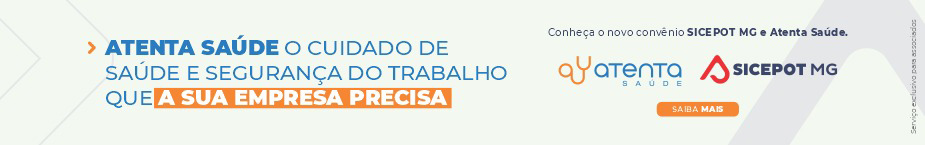  ÓRGÃO LICITANTE: SUDECAPEDITAL: ABERTURA DE LICITAÇÃO PE SP 015/2022 Processo nº 01-017.709/22-78Endereço: Rua dos Guajajaras, 1107 – 14° andar - Centro, Belo Horizonte - MG, 30180-105Informações: Telefone: (31) 3277-8102 - (31) 3277-5020 - Sites: www.licitacoes.caixa.gov.br e www.pbh.gov.br - E-mail cpl.sudecap@pbh.gov.br Endereço: Rua dos Guajajaras, 1107 – 14° andar - Centro, Belo Horizonte - MG, 30180-105Informações: Telefone: (31) 3277-8102 - (31) 3277-5020 - Sites: www.licitacoes.caixa.gov.br e www.pbh.gov.br - E-mail cpl.sudecap@pbh.gov.br OBJETO: Execução de serviços comuns de engenharia de manutenção corretiva de pavimentos - “Tapa Buracos”, compreendendo operações tapa buracos e reparos de defeitos pontuais diversos, e recapeamento asfáltico, com o fornecimento de materiais, insumos e mão de obra, conforme especificações e quantidades contidas nos anexos deste Edital. Os serviços serão divididos em 9 (nove) lotes conforme se segue: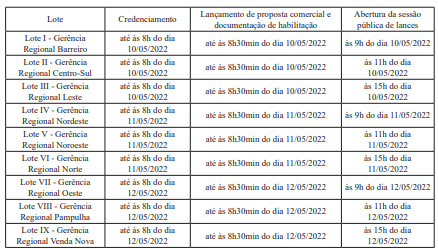 OBJETO: Execução de serviços comuns de engenharia de manutenção corretiva de pavimentos - “Tapa Buracos”, compreendendo operações tapa buracos e reparos de defeitos pontuais diversos, e recapeamento asfáltico, com o fornecimento de materiais, insumos e mão de obra, conforme especificações e quantidades contidas nos anexos deste Edital. Os serviços serão divididos em 9 (nove) lotes conforme se segue:VALORESVALORESValor Estimado da ObraO valor teto dos serviços licitados, limitador das propostas das licitantes é de R$ 117.800.260,37 (cento e dezessete milhões oitocentos mil duzentos e sessenta reais e trinta e sete centavos), sendo: 4.1.1. LOTE I - REGIONAL BARREIRO: R$ 12.805.450,40 (doze milhões oitocentos e cinco mil quatrocentos e cinquenta reais e quarenta centavos); 4.1.2. LOTE II - REGIONAL CENTRO SUL: R$ 12.111.449,38 (doze milhões cento e onze mil quatrocentos e quarenta e nove reais e trinta e oito centavos); 4.1.3. LOTE III - REGIONAL LESTE: R$ 12.106.316,78 (doze milhões cento e seis mil trezentos e dezesseis reais e setenta e oito centavos); 4.1.4. LOTE IV - REGIONAL NORDESTE: R$ 12.234.364,36 (doze milhões duzentos e trinta e quatro mil trezentos e sessenta e quatro reais e trinta e seis centavos);4.1.5. LOTE V - REGIONAL NOROESTE: R$ 11.632.638,06 (onze milhões seiscentos e trinta e dois mil seiscentos e trinta e oito reais e seis centavos); 4.1.6. LOTE VI - REGIONAL NORTE: R$ 11.956.565,86 (onze milhões novecentos e cinquenta e seis mil quinhentos e sessenta e cinco reais e oitenta e seis centavos); 4.1.7. LOTE VII - REGIONAL OESTE: R$ 15.599.552,75 (quinze milhões quinhentos e noventa e nove mil quinhentos e cinquenta e dois reais e setenta e cinco centavos); 4.1.8. LOTE VIII - REGIONAL PAMPULHA: R$ 15.014.636.20 (quinze milhões quatorze mil seiscentos e trinta e seis reais e vinte centavos); 4.1.9. LOTE IX - REGIONAL VENDA NOVA: R$ 14.339.286,58 (quatorze milhões trezentos e trinta e nove mil duzentos e oitenta e seis reais e cinquenta e oito centavos).Valor Estimado da ObraO valor teto dos serviços licitados, limitador das propostas das licitantes é de R$ 117.800.260,37 (cento e dezessete milhões oitocentos mil duzentos e sessenta reais e trinta e sete centavos), sendo: 4.1.1. LOTE I - REGIONAL BARREIRO: R$ 12.805.450,40 (doze milhões oitocentos e cinco mil quatrocentos e cinquenta reais e quarenta centavos); 4.1.2. LOTE II - REGIONAL CENTRO SUL: R$ 12.111.449,38 (doze milhões cento e onze mil quatrocentos e quarenta e nove reais e trinta e oito centavos); 4.1.3. LOTE III - REGIONAL LESTE: R$ 12.106.316,78 (doze milhões cento e seis mil trezentos e dezesseis reais e setenta e oito centavos); 4.1.4. LOTE IV - REGIONAL NORDESTE: R$ 12.234.364,36 (doze milhões duzentos e trinta e quatro mil trezentos e sessenta e quatro reais e trinta e seis centavos);4.1.5. LOTE V - REGIONAL NOROESTE: R$ 11.632.638,06 (onze milhões seiscentos e trinta e dois mil seiscentos e trinta e oito reais e seis centavos); 4.1.6. LOTE VI - REGIONAL NORTE: R$ 11.956.565,86 (onze milhões novecentos e cinquenta e seis mil quinhentos e sessenta e cinco reais e oitenta e seis centavos); 4.1.7. LOTE VII - REGIONAL OESTE: R$ 15.599.552,75 (quinze milhões quinhentos e noventa e nove mil quinhentos e cinquenta e dois reais e setenta e cinco centavos); 4.1.8. LOTE VIII - REGIONAL PAMPULHA: R$ 15.014.636.20 (quinze milhões quatorze mil seiscentos e trinta e seis reais e vinte centavos); 4.1.9. LOTE IX - REGIONAL VENDA NOVA: R$ 14.339.286,58 (quatorze milhões trezentos e trinta e nove mil duzentos e oitenta e seis reais e cinquenta e oito centavos).Capital Social Igual ou Superior: Documento arquivado na Junta Comercial ou no Cartório competente demonstrativo de que a licitante possui patrimônio líquido, mínimo de: LOTE I - REGIONAL BARREIRO: R$ 640.272,52 (seiscentos e quarenta mil duzentos e setenta e dois reais e cinquenta e dois centavos), correspondente a 10% (dez por cento) do valor anual estimado da contratação, nos termos do disposto nos §§2º e 3º, do art. 31, da Lei n.º 8.666/1993;  LOTE II - REGIONAL CENTRO SUL: R$ 605.572,47 (seiscentos e cinco mil quinhentos e setenta e dois reais e quarenta e sete centavos), correspondente a 10% (dez por cento) do valor anual estimado da contratação, nos termos do disposto nos §§2º e 3º, do art. 31, da Lei n.º 8.666/1993;  LOTE III - REGIONAL LESTE: R$ 605.315,84 (seiscentos e cinco mil trezentos e quinze reais e oitenta e quatro centavos), correspondente a 10% (dez por cento) do valor anual estimado da contratação, nos termos do disposto nos §§2º e 3º, do art. 31, da Lei n.º 8.666/1993;  LOTE IV - REGIONAL NORDESTE: R$ 611.718,22 (seiscentos e onze mil setecentos e dezoito reais e vinte e dois centavos), correspondente a 10% (dez por cento) do valor anual estimado da contratação, nos termos do disposto nos §§2º e 3º, do art. 31, da Lei n.º 8.666/1993;  LOTE V - REGIONAL NOROESTE: R$ 581.631,90 (quinhentos e oitenta e um mil seiscentos e trinta e um reais e noventa centavos), correspondente a 10% (dez por cento) do valor anual estimado da contratação, nos termos do disposto nos §§2º e 3º, do art. 31, da Lei n.º 8.666/1993;  LOTE VI - REGIONAL NORTE: R$ 597.828,29 (quinhentos e noventa e sete mil oitocentos e vinte e oito reais e vinte nove centavos), correspondente a 10% (dez por cento) do valor anual estimado da contratação, nos termos do disposto nos §§2º e 3º, do art. 31, da Lei n.º 8.666/1993;  LOTE VII - REGIONAL OESTE: R$ 779.977,64 (setecentos e setenta e nove mil novecentos e setenta e sete reais e sessenta e quatro centavos), correspondente a 10% (dez por cento) do valor anual estimado da contratação, nos termos do disposto nos §§2º e 3º, do art. 31, da Lei n.º 8.666/1993;  LOTEVIII - REGIONAL PAMPULHA: R$ 750.731,81 (setecentos e cinquenta mil setecentos e trinta e um reais e oitenta e um centavos), correspondente a 10% (dez por cento) do valor anual estimado da contratação, nos termos do disposto nos §§2º e 3º, do art. 31, da Lei n.º 8.666/1993;  LOTE IX - REGIONAL VENDA NOVA: R$ 716.964,33 (setecentos dezesseis mil novecentos e sessenta e quatro reais e trinta e três centavos), correspondente a 10% (dez por cento) do valor anual estimado da contratação, nos termos do disposto nos §§2º e 3º, do art. 31, da Lei n.º 8.666/1993.Capital Social Igual ou Superior: Documento arquivado na Junta Comercial ou no Cartório competente demonstrativo de que a licitante possui patrimônio líquido, mínimo de: LOTE I - REGIONAL BARREIRO: R$ 640.272,52 (seiscentos e quarenta mil duzentos e setenta e dois reais e cinquenta e dois centavos), correspondente a 10% (dez por cento) do valor anual estimado da contratação, nos termos do disposto nos §§2º e 3º, do art. 31, da Lei n.º 8.666/1993;  LOTE II - REGIONAL CENTRO SUL: R$ 605.572,47 (seiscentos e cinco mil quinhentos e setenta e dois reais e quarenta e sete centavos), correspondente a 10% (dez por cento) do valor anual estimado da contratação, nos termos do disposto nos §§2º e 3º, do art. 31, da Lei n.º 8.666/1993;  LOTE III - REGIONAL LESTE: R$ 605.315,84 (seiscentos e cinco mil trezentos e quinze reais e oitenta e quatro centavos), correspondente a 10% (dez por cento) do valor anual estimado da contratação, nos termos do disposto nos §§2º e 3º, do art. 31, da Lei n.º 8.666/1993;  LOTE IV - REGIONAL NORDESTE: R$ 611.718,22 (seiscentos e onze mil setecentos e dezoito reais e vinte e dois centavos), correspondente a 10% (dez por cento) do valor anual estimado da contratação, nos termos do disposto nos §§2º e 3º, do art. 31, da Lei n.º 8.666/1993;  LOTE V - REGIONAL NOROESTE: R$ 581.631,90 (quinhentos e oitenta e um mil seiscentos e trinta e um reais e noventa centavos), correspondente a 10% (dez por cento) do valor anual estimado da contratação, nos termos do disposto nos §§2º e 3º, do art. 31, da Lei n.º 8.666/1993;  LOTE VI - REGIONAL NORTE: R$ 597.828,29 (quinhentos e noventa e sete mil oitocentos e vinte e oito reais e vinte nove centavos), correspondente a 10% (dez por cento) do valor anual estimado da contratação, nos termos do disposto nos §§2º e 3º, do art. 31, da Lei n.º 8.666/1993;  LOTE VII - REGIONAL OESTE: R$ 779.977,64 (setecentos e setenta e nove mil novecentos e setenta e sete reais e sessenta e quatro centavos), correspondente a 10% (dez por cento) do valor anual estimado da contratação, nos termos do disposto nos §§2º e 3º, do art. 31, da Lei n.º 8.666/1993;  LOTEVIII - REGIONAL PAMPULHA: R$ 750.731,81 (setecentos e cinquenta mil setecentos e trinta e um reais e oitenta e um centavos), correspondente a 10% (dez por cento) do valor anual estimado da contratação, nos termos do disposto nos §§2º e 3º, do art. 31, da Lei n.º 8.666/1993;  LOTE IX - REGIONAL VENDA NOVA: R$ 716.964,33 (setecentos dezesseis mil novecentos e sessenta e quatro reais e trinta e três centavos), correspondente a 10% (dez por cento) do valor anual estimado da contratação, nos termos do disposto nos §§2º e 3º, do art. 31, da Lei n.º 8.666/1993.CAPACIDADE TÉCNICA: Atestado de Capacidade Técnico-profissional fornecido por pessoa jurídica de direito público ou privado, devidamente registrado na entidade profissional competente, de que o profissional, comprovadamente integrante do quadro permanente da licitante, executou, na qualidade de responsável técnico, serviços de manutenção corretiva de pavimento asfáltico em vias urbanas.CAPACIDADE TÉCNICA: Atestado de Capacidade Técnico-profissional fornecido por pessoa jurídica de direito público ou privado, devidamente registrado na entidade profissional competente, de que o profissional, comprovadamente integrante do quadro permanente da licitante, executou, na qualidade de responsável técnico, serviços de manutenção corretiva de pavimento asfáltico em vias urbanas.CAPACIDADE OPERACIONAL: Atestado(s) de capacidade técnico-operacional fornecido(s) por pessoa(s) jurídica(s) de direito público ou privado, comprovando que a licitante executou diretamente serviços com, no mínimo, as parcelas de relevância técnica e valores significativos abaixo indicados, em vias urbanas: 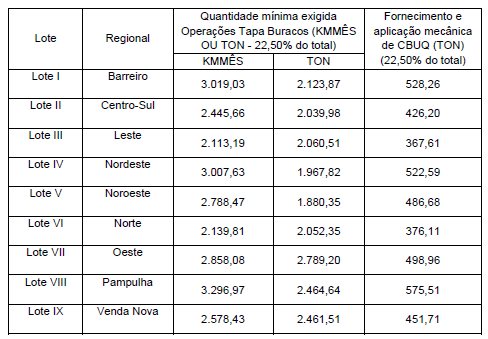 CAPACIDADE OPERACIONAL: Atestado(s) de capacidade técnico-operacional fornecido(s) por pessoa(s) jurídica(s) de direito público ou privado, comprovando que a licitante executou diretamente serviços com, no mínimo, as parcelas de relevância técnica e valores significativos abaixo indicados, em vias urbanas: ÍNDICES ECONÔMICOS: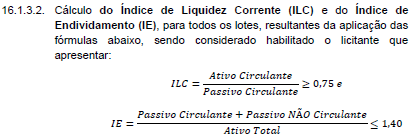 ÍNDICES ECONÔMICOS:OBSERVAÇÕES: O pregão eletrônico será realizado em sessão pública por meio da INTERNET. A disputa inicialmente se dará por 10 minutos, período em que os licitantes deverão fazer lances competitivos. Não havendo novos lances, o sistema encerrará a disputa, podendo o pregoeiro reiniciar a etapa de início de lances. Se houver lances nos últimos dois minutos, o sistema prorrogará automaticamente por mais dois minutos. Para participar do pregão eletrônico, os interessados deverão providenciar o cadastramento no Portal de Compras “Licitações CAIXA”. O edital poderá ser obtido pelos interessados através dos “sites” www.licitacoes.caixa.gov.br e www.pbh.gov.br. SITE: https://prefeitura.pbh.gov.br/sudecap/licitacao/pregao-eletronico-015-2022 OBSERVAÇÕES: O pregão eletrônico será realizado em sessão pública por meio da INTERNET. A disputa inicialmente se dará por 10 minutos, período em que os licitantes deverão fazer lances competitivos. Não havendo novos lances, o sistema encerrará a disputa, podendo o pregoeiro reiniciar a etapa de início de lances. Se houver lances nos últimos dois minutos, o sistema prorrogará automaticamente por mais dois minutos. Para participar do pregão eletrônico, os interessados deverão providenciar o cadastramento no Portal de Compras “Licitações CAIXA”. O edital poderá ser obtido pelos interessados através dos “sites” www.licitacoes.caixa.gov.br e www.pbh.gov.br. SITE: https://prefeitura.pbh.gov.br/sudecap/licitacao/pregao-eletronico-015-2022 ÓRGÃO LICITANTE: COPASA-MGÓRGÃO LICITANTE: COPASA-MGEDITAL: Nº CPLI. 1120220081EDITAL: Nº CPLI. 1120220081EDITAL: Nº CPLI. 1120220081Endereço: Rua Carangola, 606, térreo, bairro Santo Antônio, Belo Horizonte/MG.Informações: Telefone: (31) 3250-1618/1619. Fax: (31) 3250-1670/1317. E-mail: cpli@copasa.com.br. Endereço: Rua Carangola, 606, térreo, bairro Santo Antônio, Belo Horizonte/MG.Informações: Telefone: (31) 3250-1618/1619. Fax: (31) 3250-1670/1317. E-mail: cpli@copasa.com.br. Endereço: Rua Carangola, 606, térreo, bairro Santo Antônio, Belo Horizonte/MG.Informações: Telefone: (31) 3250-1618/1619. Fax: (31) 3250-1670/1317. E-mail: cpli@copasa.com.br. Endereço: Rua Carangola, 606, térreo, bairro Santo Antônio, Belo Horizonte/MG.Informações: Telefone: (31) 3250-1618/1619. Fax: (31) 3250-1670/1317. E-mail: cpli@copasa.com.br. Endereço: Rua Carangola, 606, térreo, bairro Santo Antônio, Belo Horizonte/MG.Informações: Telefone: (31) 3250-1618/1619. Fax: (31) 3250-1670/1317. E-mail: cpli@copasa.com.br. OBJETO: execução, com fornecimento parcial de materiais, das obras e serviços de melhorias do Sistema de Abastecimento de Água da cidade Caetanópolis / MG.OBJETO: execução, com fornecimento parcial de materiais, das obras e serviços de melhorias do Sistema de Abastecimento de Água da cidade Caetanópolis / MG.DATAS: Entrega: Dia: 19/05/2022 às 14:30Abertura: Dia: 19/05/2022 às 14:30PRAZO: 24 MESES. DATAS: Entrega: Dia: 19/05/2022 às 14:30Abertura: Dia: 19/05/2022 às 14:30PRAZO: 24 MESES. DATAS: Entrega: Dia: 19/05/2022 às 14:30Abertura: Dia: 19/05/2022 às 14:30PRAZO: 24 MESES. VALORESVALORESVALORESVALORESVALORESValor Estimado da ObraCapital Social Igual ou SuperiorCapital Social Igual ou SuperiorGarantia de PropostaValor do EditalR$ 237.575,77R$ -R$ -R$ R$ -CAPACIDADE TÉCNICA: a) Tubulação com diâmetro igual ou superior a 50 (cinquenta) mm;b) Ligação Predial de Água.CAPACIDADE TÉCNICA: a) Tubulação com diâmetro igual ou superior a 50 (cinquenta) mm;b) Ligação Predial de Água.CAPACIDADE TÉCNICA: a) Tubulação com diâmetro igual ou superior a 50 (cinquenta) mm;b) Ligação Predial de Água.CAPACIDADE TÉCNICA: a) Tubulação com diâmetro igual ou superior a 50 (cinquenta) mm;b) Ligação Predial de Água.CAPACIDADE TÉCNICA: a) Tubulação com diâmetro igual ou superior a 50 (cinquenta) mm;b) Ligação Predial de Água.CAPACIDADE OPERACIONAL:  a) Tubulação com diâmetro igual ou superior a 50 (cinquenta) mm;b) Ligação Predial de Água.CAPACIDADE OPERACIONAL:  a) Tubulação com diâmetro igual ou superior a 50 (cinquenta) mm;b) Ligação Predial de Água.CAPACIDADE OPERACIONAL:  a) Tubulação com diâmetro igual ou superior a 50 (cinquenta) mm;b) Ligação Predial de Água.CAPACIDADE OPERACIONAL:  a) Tubulação com diâmetro igual ou superior a 50 (cinquenta) mm;b) Ligação Predial de Água.CAPACIDADE OPERACIONAL:  a) Tubulação com diâmetro igual ou superior a 50 (cinquenta) mm;b) Ligação Predial de Água.ÍNDICES ECONÔMICOS: conforme edital. ÍNDICES ECONÔMICOS: conforme edital. ÍNDICES ECONÔMICOS: conforme edital. ÍNDICES ECONÔMICOS: conforme edital. ÍNDICES ECONÔMICOS: conforme edital. OBSERVAÇÕES: As interessadas poderão designar engenheiro ou Arquiteto para efetuar visita técnica, para conhecimento das obras e serviços a serem executados. Para acompanhamento da visita técnica, fornecimento de informações e prestação de esclarecimentos porventura solicitados pelos interessados, estará disponível, o Sr. Vilmar Silva Pinto ou outro empregado da COPASA MG, do dia 28 de abril de 2022 ao dia 18 de maio de 2022. O agendamento da visita poderá ser feito pelo e-mail: grcv@copasa.com.br ou pelo telefone 38 3729 4014.https://www2.copasa.com.br/PortalComprasPrd/#/pesquisaDetalhes/2648E00C00261EECB1C3844386E16976  OBSERVAÇÕES: As interessadas poderão designar engenheiro ou Arquiteto para efetuar visita técnica, para conhecimento das obras e serviços a serem executados. Para acompanhamento da visita técnica, fornecimento de informações e prestação de esclarecimentos porventura solicitados pelos interessados, estará disponível, o Sr. Vilmar Silva Pinto ou outro empregado da COPASA MG, do dia 28 de abril de 2022 ao dia 18 de maio de 2022. O agendamento da visita poderá ser feito pelo e-mail: grcv@copasa.com.br ou pelo telefone 38 3729 4014.https://www2.copasa.com.br/PortalComprasPrd/#/pesquisaDetalhes/2648E00C00261EECB1C3844386E16976  OBSERVAÇÕES: As interessadas poderão designar engenheiro ou Arquiteto para efetuar visita técnica, para conhecimento das obras e serviços a serem executados. Para acompanhamento da visita técnica, fornecimento de informações e prestação de esclarecimentos porventura solicitados pelos interessados, estará disponível, o Sr. Vilmar Silva Pinto ou outro empregado da COPASA MG, do dia 28 de abril de 2022 ao dia 18 de maio de 2022. O agendamento da visita poderá ser feito pelo e-mail: grcv@copasa.com.br ou pelo telefone 38 3729 4014.https://www2.copasa.com.br/PortalComprasPrd/#/pesquisaDetalhes/2648E00C00261EECB1C3844386E16976  OBSERVAÇÕES: As interessadas poderão designar engenheiro ou Arquiteto para efetuar visita técnica, para conhecimento das obras e serviços a serem executados. Para acompanhamento da visita técnica, fornecimento de informações e prestação de esclarecimentos porventura solicitados pelos interessados, estará disponível, o Sr. Vilmar Silva Pinto ou outro empregado da COPASA MG, do dia 28 de abril de 2022 ao dia 18 de maio de 2022. O agendamento da visita poderá ser feito pelo e-mail: grcv@copasa.com.br ou pelo telefone 38 3729 4014.https://www2.copasa.com.br/PortalComprasPrd/#/pesquisaDetalhes/2648E00C00261EECB1C3844386E16976  OBSERVAÇÕES: As interessadas poderão designar engenheiro ou Arquiteto para efetuar visita técnica, para conhecimento das obras e serviços a serem executados. Para acompanhamento da visita técnica, fornecimento de informações e prestação de esclarecimentos porventura solicitados pelos interessados, estará disponível, o Sr. Vilmar Silva Pinto ou outro empregado da COPASA MG, do dia 28 de abril de 2022 ao dia 18 de maio de 2022. O agendamento da visita poderá ser feito pelo e-mail: grcv@copasa.com.br ou pelo telefone 38 3729 4014.https://www2.copasa.com.br/PortalComprasPrd/#/pesquisaDetalhes/2648E00C00261EECB1C3844386E16976  ÓRGÃO LICITANTE: - TRIBUNAL DE JUSTIÇA DO ESTADO DE MGÓRGÃO LICITANTE: - TRIBUNAL DE JUSTIÇA DO ESTADO DE MGEDITAL: CONCORRÊNCIA EDITAL Nº 079/22 - RETIFICAÇÃO Nº 01EDITAL: CONCORRÊNCIA EDITAL Nº 079/22 - RETIFICAÇÃO Nº 01EDITAL: CONCORRÊNCIA EDITAL Nº 079/22 - RETIFICAÇÃO Nº 01Endereço: Rua Gonçalves Dias, 1260 – Funcionários – Belo Horizonte/MG.Informações: Telefone: (31) 3249-8033 e 3249-8034. E-mail licit@tjmg.jus.br. Endereço: Rua Gonçalves Dias, 1260 – Funcionários – Belo Horizonte/MG.Informações: Telefone: (31) 3249-8033 e 3249-8034. E-mail licit@tjmg.jus.br. Endereço: Rua Gonçalves Dias, 1260 – Funcionários – Belo Horizonte/MG.Informações: Telefone: (31) 3249-8033 e 3249-8034. E-mail licit@tjmg.jus.br. Endereço: Rua Gonçalves Dias, 1260 – Funcionários – Belo Horizonte/MG.Informações: Telefone: (31) 3249-8033 e 3249-8034. E-mail licit@tjmg.jus.br. Endereço: Rua Gonçalves Dias, 1260 – Funcionários – Belo Horizonte/MG.Informações: Telefone: (31) 3249-8033 e 3249-8034. E-mail licit@tjmg.jus.br. DATAS:DATAS:DATAS:VALORESVALORESVALORESVALORESVALORESValor Estimado da ObraCapital SocialCapital SocialGarantia de PropostaValor do EditalR$241.525,81R$ -R$ -R$ -R$ -CAPACIDADE TÉCNICA: 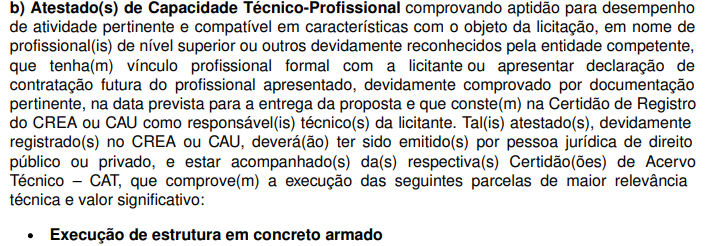 CAPACIDADE TÉCNICA: CAPACIDADE TÉCNICA: CAPACIDADE TÉCNICA: CAPACIDADE TÉCNICA: CAPACIDADE OPERACIONAL: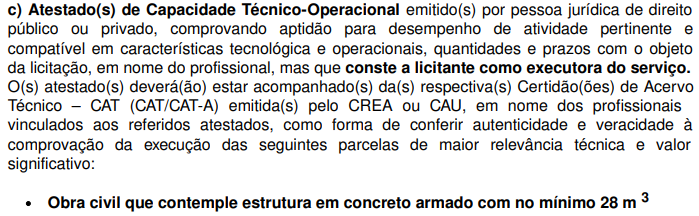 CAPACIDADE OPERACIONAL:CAPACIDADE OPERACIONAL:CAPACIDADE OPERACIONAL:CAPACIDADE OPERACIONAL: ÍNDICES ECONÔMICOS: 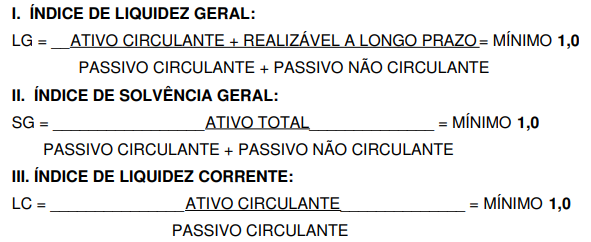  ÍNDICES ECONÔMICOS:  ÍNDICES ECONÔMICOS:  ÍNDICES ECONÔMICOS:  ÍNDICES ECONÔMICOS:  VISITA TÉCNICA FACULTATIVA6.1. Será facultado à LICITANTE visitar o local para obter as informações necessárias para a elaboração da Proposta, correndo por sua conta os custos respectivos.6.2. As visitas deverão ser realizadas em conjunto com representantes do TJMG, no local destinado à obra, no seguinte endereço:
Avenida Padre Almir Neves de Medeiros, 1600 no Bairro Guanabara em Patos de Minas6.3. As visitas deverão ser agendadas previamente junto à GEOB/TJMG pelo telefone: (31) 3237-6338.6.4. Caso a visita não seja realizada, entender-se-á que o licitante conhece todas as condições locais para a execução dos serviços objeto desta licitação, não cabendo, portanto, nenhum tipo de alegação sobre as condições e grau de dificuldades existentes como justificativa para se eximirem das obrigações assumidas em decorrência desta Licitação. http://www8.tjmg.gov.br/licitacoes/consulta/consultaLicitacao.jsf?anoLicitacao=2022&numeroLicitacao=79  VISITA TÉCNICA FACULTATIVA6.1. Será facultado à LICITANTE visitar o local para obter as informações necessárias para a elaboração da Proposta, correndo por sua conta os custos respectivos.6.2. As visitas deverão ser realizadas em conjunto com representantes do TJMG, no local destinado à obra, no seguinte endereço:
Avenida Padre Almir Neves de Medeiros, 1600 no Bairro Guanabara em Patos de Minas6.3. As visitas deverão ser agendadas previamente junto à GEOB/TJMG pelo telefone: (31) 3237-6338.6.4. Caso a visita não seja realizada, entender-se-á que o licitante conhece todas as condições locais para a execução dos serviços objeto desta licitação, não cabendo, portanto, nenhum tipo de alegação sobre as condições e grau de dificuldades existentes como justificativa para se eximirem das obrigações assumidas em decorrência desta Licitação. http://www8.tjmg.gov.br/licitacoes/consulta/consultaLicitacao.jsf?anoLicitacao=2022&numeroLicitacao=79  VISITA TÉCNICA FACULTATIVA6.1. Será facultado à LICITANTE visitar o local para obter as informações necessárias para a elaboração da Proposta, correndo por sua conta os custos respectivos.6.2. As visitas deverão ser realizadas em conjunto com representantes do TJMG, no local destinado à obra, no seguinte endereço:
Avenida Padre Almir Neves de Medeiros, 1600 no Bairro Guanabara em Patos de Minas6.3. As visitas deverão ser agendadas previamente junto à GEOB/TJMG pelo telefone: (31) 3237-6338.6.4. Caso a visita não seja realizada, entender-se-á que o licitante conhece todas as condições locais para a execução dos serviços objeto desta licitação, não cabendo, portanto, nenhum tipo de alegação sobre as condições e grau de dificuldades existentes como justificativa para se eximirem das obrigações assumidas em decorrência desta Licitação. http://www8.tjmg.gov.br/licitacoes/consulta/consultaLicitacao.jsf?anoLicitacao=2022&numeroLicitacao=79  VISITA TÉCNICA FACULTATIVA6.1. Será facultado à LICITANTE visitar o local para obter as informações necessárias para a elaboração da Proposta, correndo por sua conta os custos respectivos.6.2. As visitas deverão ser realizadas em conjunto com representantes do TJMG, no local destinado à obra, no seguinte endereço:
Avenida Padre Almir Neves de Medeiros, 1600 no Bairro Guanabara em Patos de Minas6.3. As visitas deverão ser agendadas previamente junto à GEOB/TJMG pelo telefone: (31) 3237-6338.6.4. Caso a visita não seja realizada, entender-se-á que o licitante conhece todas as condições locais para a execução dos serviços objeto desta licitação, não cabendo, portanto, nenhum tipo de alegação sobre as condições e grau de dificuldades existentes como justificativa para se eximirem das obrigações assumidas em decorrência desta Licitação. http://www8.tjmg.gov.br/licitacoes/consulta/consultaLicitacao.jsf?anoLicitacao=2022&numeroLicitacao=79  VISITA TÉCNICA FACULTATIVA6.1. Será facultado à LICITANTE visitar o local para obter as informações necessárias para a elaboração da Proposta, correndo por sua conta os custos respectivos.6.2. As visitas deverão ser realizadas em conjunto com representantes do TJMG, no local destinado à obra, no seguinte endereço:
Avenida Padre Almir Neves de Medeiros, 1600 no Bairro Guanabara em Patos de Minas6.3. As visitas deverão ser agendadas previamente junto à GEOB/TJMG pelo telefone: (31) 3237-6338.6.4. Caso a visita não seja realizada, entender-se-á que o licitante conhece todas as condições locais para a execução dos serviços objeto desta licitação, não cabendo, portanto, nenhum tipo de alegação sobre as condições e grau de dificuldades existentes como justificativa para se eximirem das obrigações assumidas em decorrência desta Licitação. http://www8.tjmg.gov.br/licitacoes/consulta/consultaLicitacao.jsf?anoLicitacao=2022&numeroLicitacao=79 